В опросе участвовало 304 человека	Основной частью опрошенных заявителей ООО «ГИП-Электро» оказались физические лица: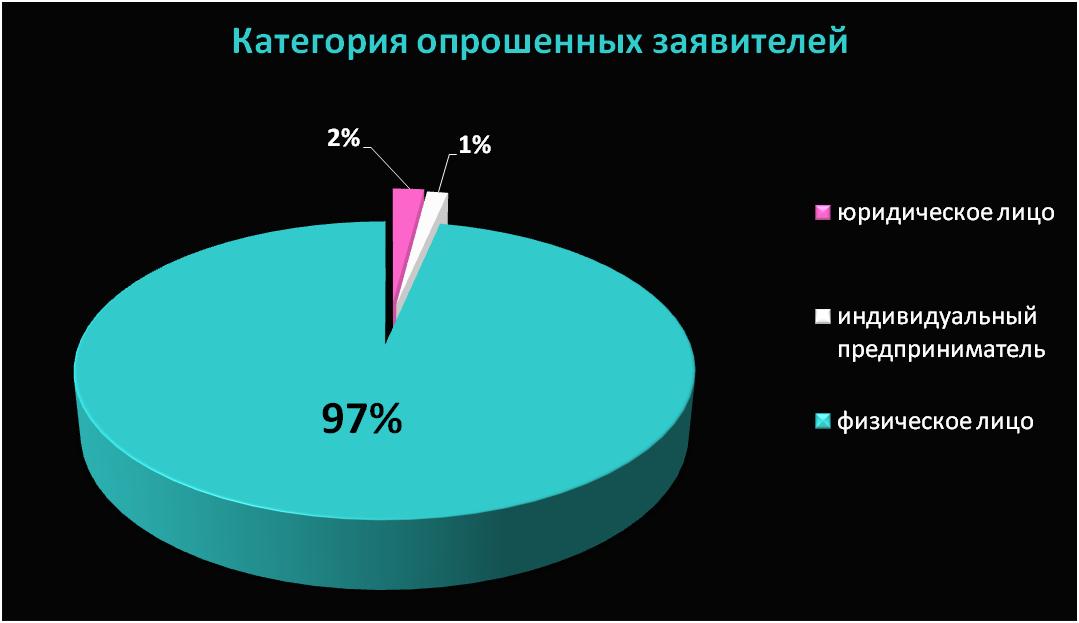 	Заявителям было предложено оценить удобство способа подачи заявки на оказание услуги, по 5-ти бальной шкале, где 5- наивысший балл: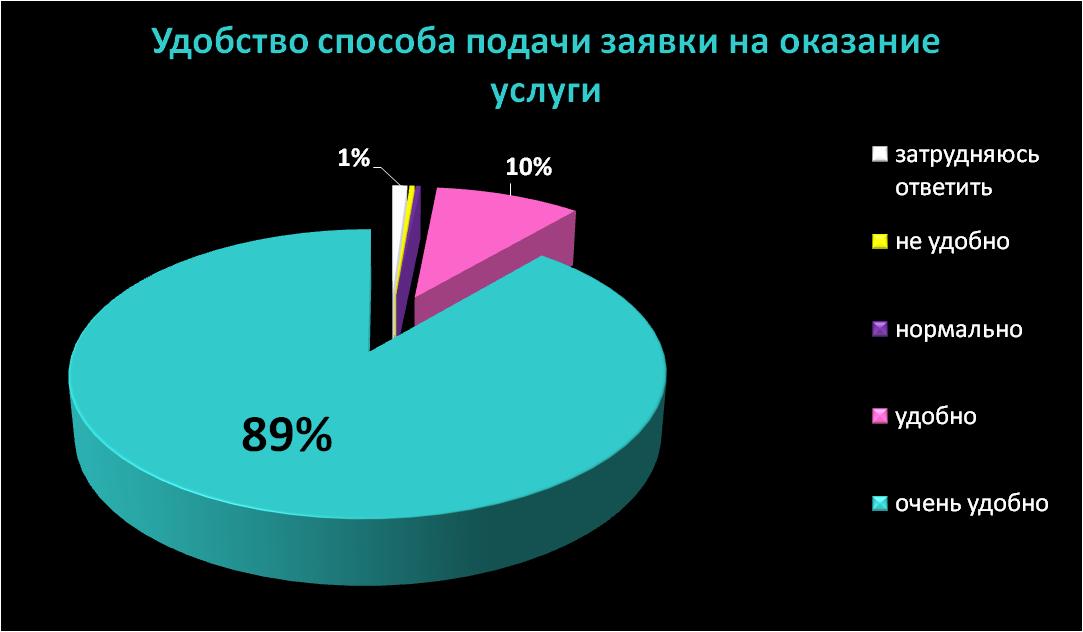 	*Нужно, отметить, что большинство опрошенных, выбрали для себя способ общения - посредством личного визита в клиентские офисы ООО «ГИП-Электро» и остались довольны.	88% опрошенных отметили информативность и доступность материалов, размещенных на сайте ООО «ГИП-Электро»: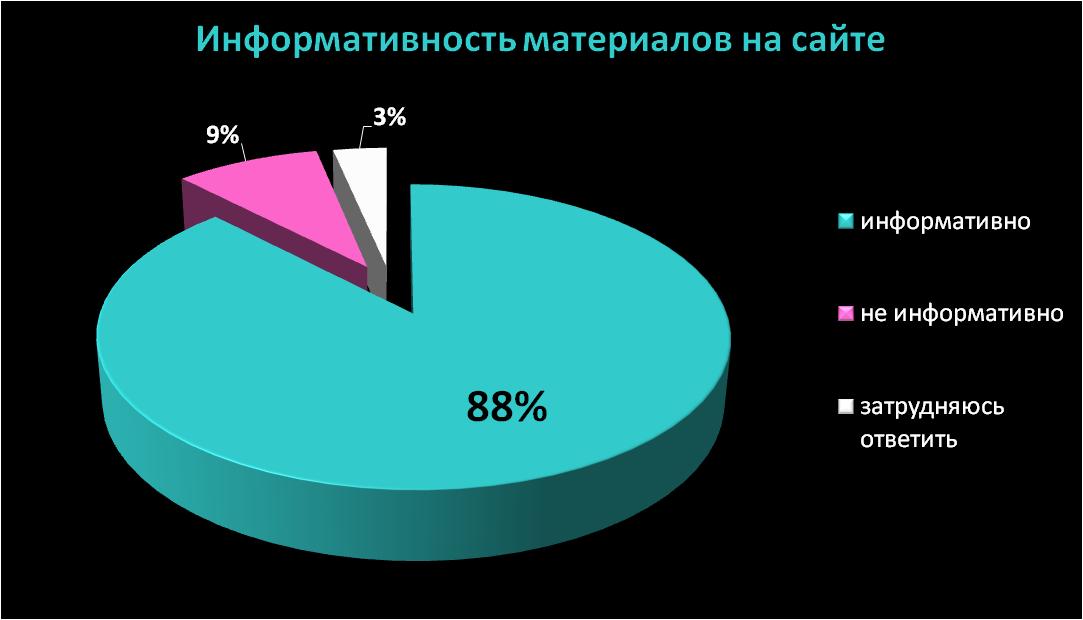 Согласно результатам опроса, по всем  поданным обращениям, заявители получили ответы в срок: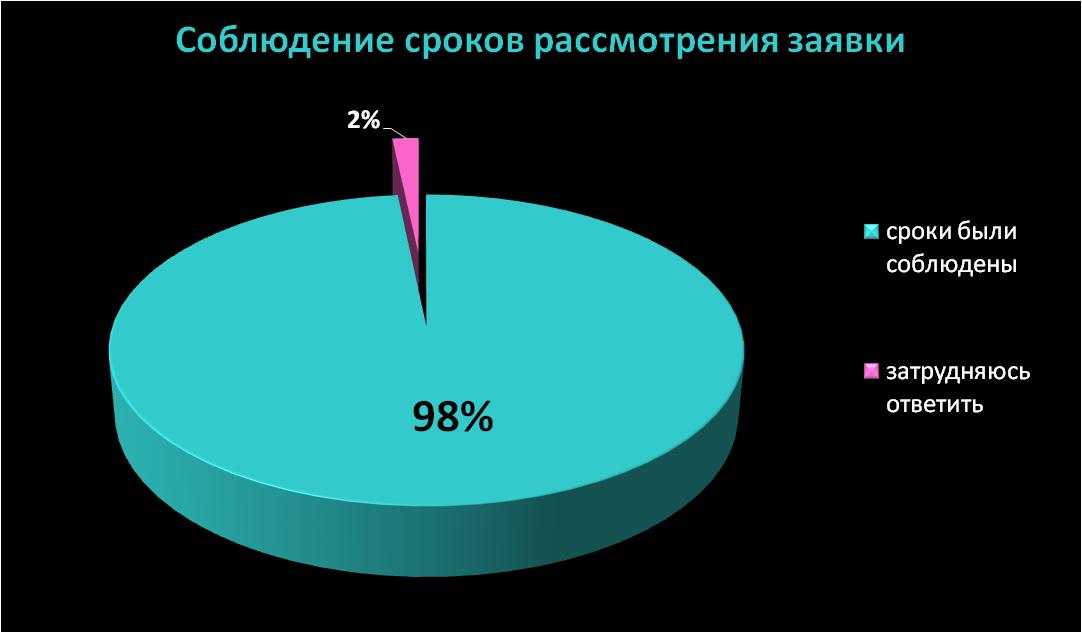 	В 293 случаях технологическое присоединение было осуществлено в  первоначально запланированный срок, и лишь  8 заявителей изъявили желание перенести сроки исполнения договора: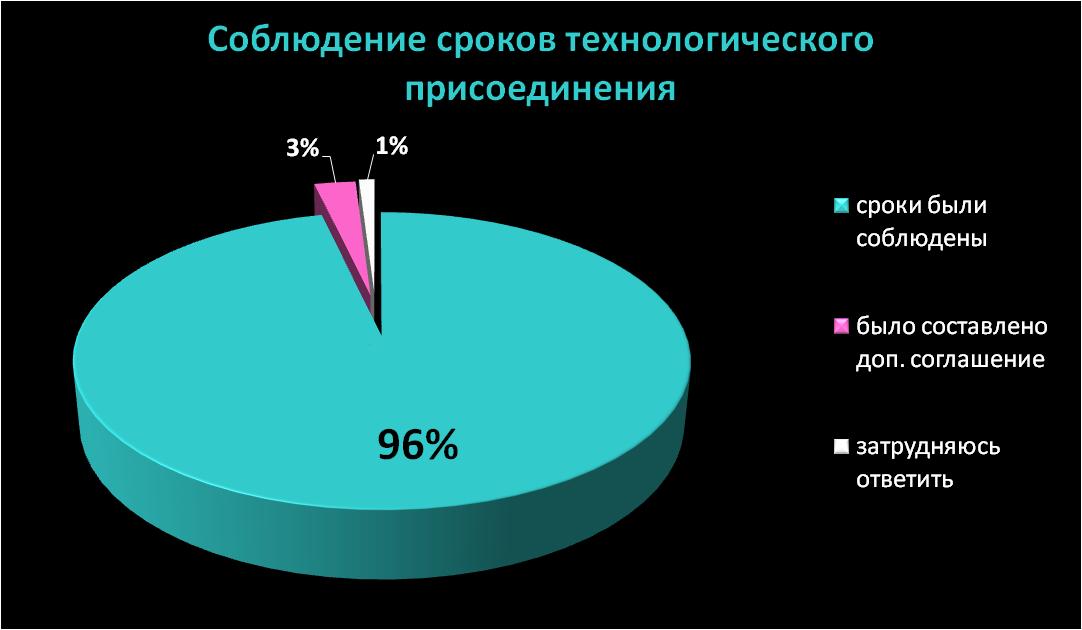 	95% заявителей остались очень довольны оказанными ООО «ГИП-Электро услугами, 4% отметили хорошее качество выполнения работ: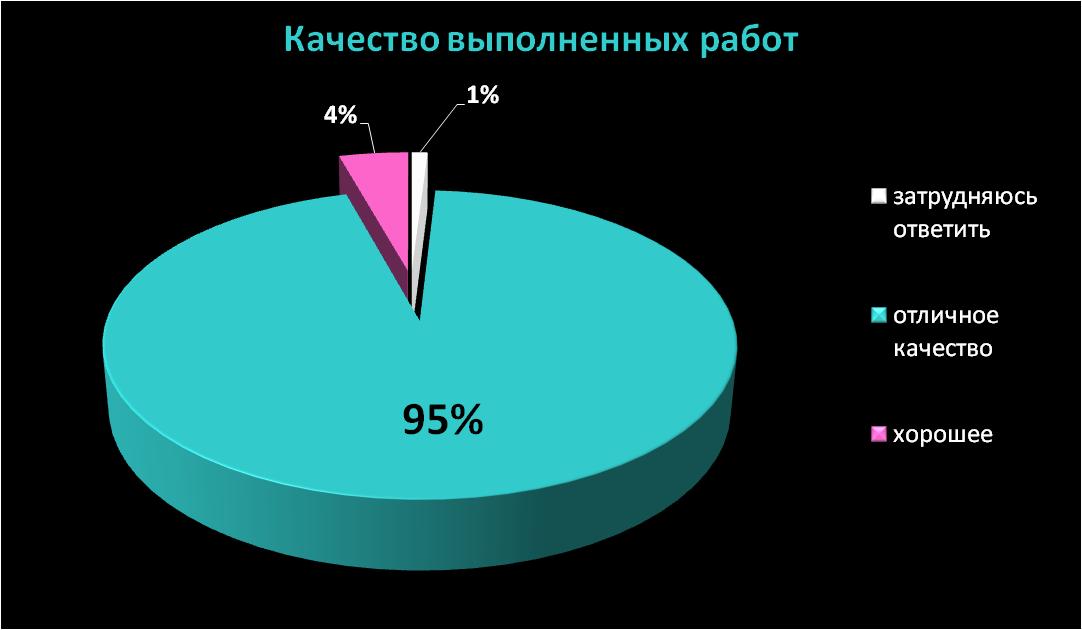 	В целом, все опрошенные, отметили высокий профессионализм и доброжелательность сотрудников ООО «ГИП-Электро»: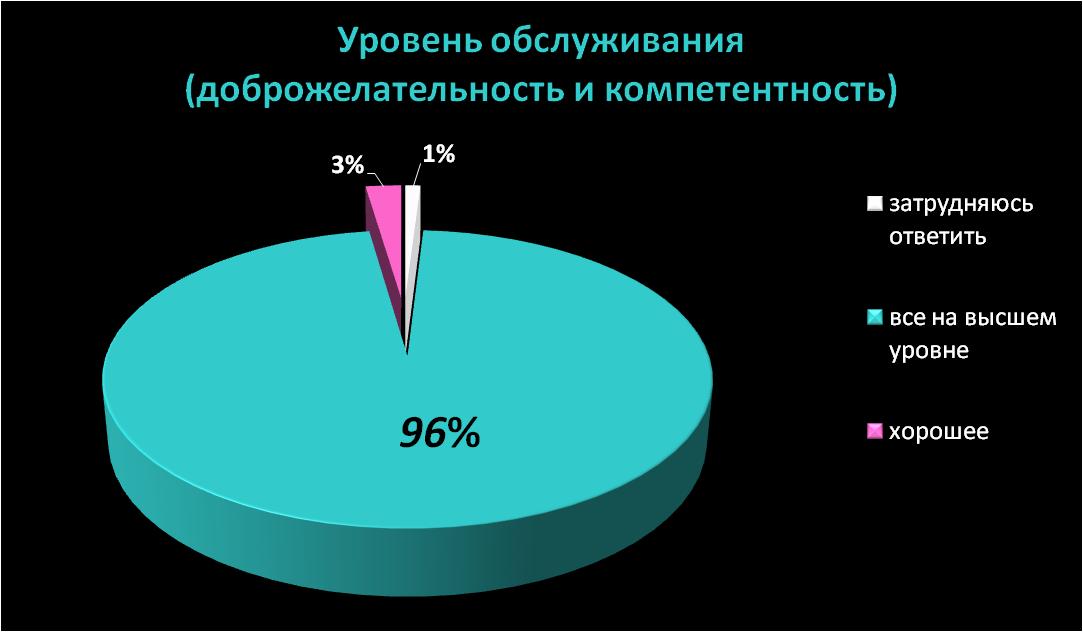 